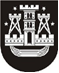 KLAIPĖDOS MIESTO SAVIVALDYBĖS TARYBASPRENDIMASDĖL PRITARIMO PROJEKTO „ŽVEJYBOS PRODUKTŲ iškrovimo vietos prie PILIES TILTO KLAIPĖDOJE įrengimas“ ĮGYVENDINIMUI2022 m. kovo 24 d. Nr. T2-57KlaipėdaVadovaudamasi Lietuvos Respublikos vietos savivaldos įstatymo 6 straipsnio 38 punktu ir Lietuvos Respublikos žemės ūkio ministro 2018 m. rugpjūčio 10 d. įsakymu Nr. 3D-542 „Dėl Lietuvos žuvininkystės sektoriaus 2014–2020 metų veiksmų programos pirmojo Sąjungos prioriteto „Aplinkosaugos požiūriu tvarios, efektyviai išteklius naudojančios, inovacinės, konkurencingos ir žiniomis grindžiamos žvejybos skatinimas“ priemonės „Žvejybos uostai, iškrovimo vietos, aukcionų patalpos ir priedangos. Investicijos į žvejybos uostų ir aukcionų patalpų infrastruktūros arba iškrovimo vietų ir priedangų gerinimą“ įgyvendinimo taisyklių patvirtinimo“, Klaipėdos miesto savivaldybės taryba nusprendžia:1. Pritarti BĮ „Klaipėdos paplūdimiai“ projekto „Žvejybos produktų iškrovimo vietos prie Pilies tilto Klaipėdoje įrengimas“ (toliau – Projektas) paraiškos teikimui ir Projekto įgyvendinimui. 2. Užtikrinti netinkamų Projekto išlaidų ir tinkamų Projekto išlaidų dalies, kurios nepadengia Projektui skiriamas finansavimas, apmokėjimą.  3. Užtikrinti Projekto veiklų tęstinumą 5 metus po Projekto įgyvendinimo pabaigos.Šis sprendimas gali būti skundžiamas Lietuvos administracinių ginčų komisijos Klaipėdos apygardos skyriui arba Regionų apygardos administracinio teismo Klaipėdos rūmams per vieną mėnesį nuo šio sprendimo paskelbimo dienos.Savivaldybės merasVytautas Grubliauskas